SỞ GD-ĐT TP. HCMTRƯỜNG THPT THẠNH LỘCĐÁP ÁN ĐỀ KIỂM TRA GIỮA HỌC KÌ IINăm học: 2022 – 2023MÔN: Toán - Khối 11  *******Đáp ánĐiểmBài 1. (2đ) Tính các giới hạn sau:Bài 1. (2đ) Tính các giới hạn sau:Bài 1. (2đ) Tính các giới hạn sau:1a(1,0đ)=0,25đ1a(1,0đ)=0,25đ1a(1,0đ)==0,25đ + 0,25đ1b(1,0đ)0,25đ1b(1,0đ)Ta có: 0,25đ0,25đ1b(1,0đ)Vậy 0,25đBài 2. (4,5đ) Tính các giới hạn sau:Bài 2. (4,5đ) Tính các giới hạn sau:Bài 2. (4,5đ) Tính các giới hạn sau:2a(1,5đ)0,5đ2a(1,5đ)0,5đ2a(1,5đ)0,25đ+0,25đ2b(1,5đ)0,25đ0,25đ2b(1,5đ)0,25đ2b(1,5đ)0,5đ+0,25đ2c(1,5đ)0,5đ2c(1,5đ)Ta có: và 0,5đ0,25đ+0,25đBài 3. (1đ) Xét tính liên tục của hàm sốBài 3. (1đ) Xét tính liên tục của hàm sốBài 3. (1đ) Xét tính liên tục của hàm số(1,0đ)0,25đ(1,0đ)0,25đ(1,0đ)0,25đ(1,0đ)Vì  nên hàm số không liên tục tại 0,25đBài 4. (2,5đ)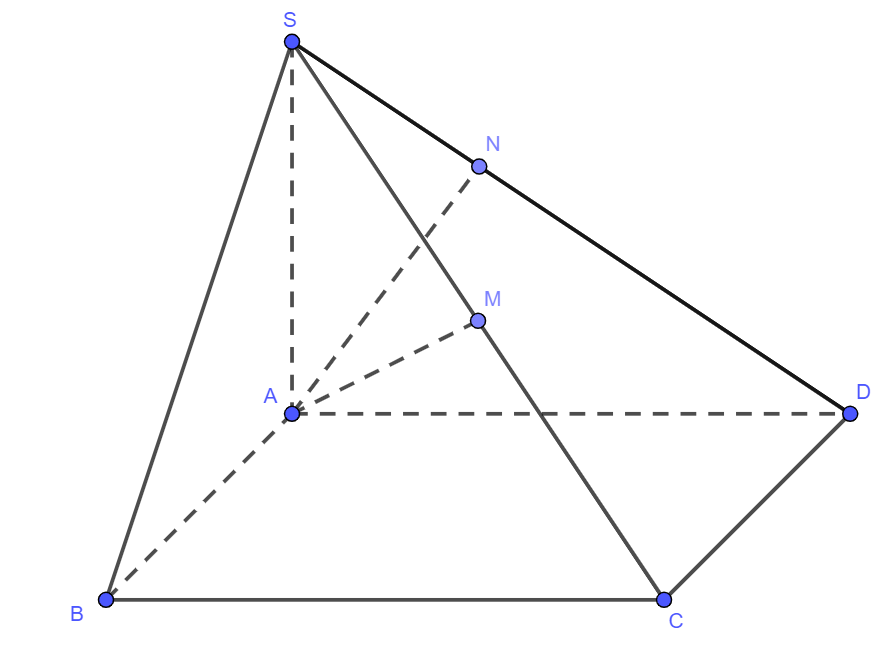 4a(1,0đ)Chứng minh: SDDCTa có: 0,25đ0,25đ0,25đ0,25đ4b(1,0đ) Chứng minh: (AMN)(SAC)* * * ∆SAC vuông cân tại A → * 0,25đ0,25đ0,25đ0,25đ4c(0,5đ)Chứng minh được: Tính được: 0,25đ0,25đ